Staff Code of Conduct Policy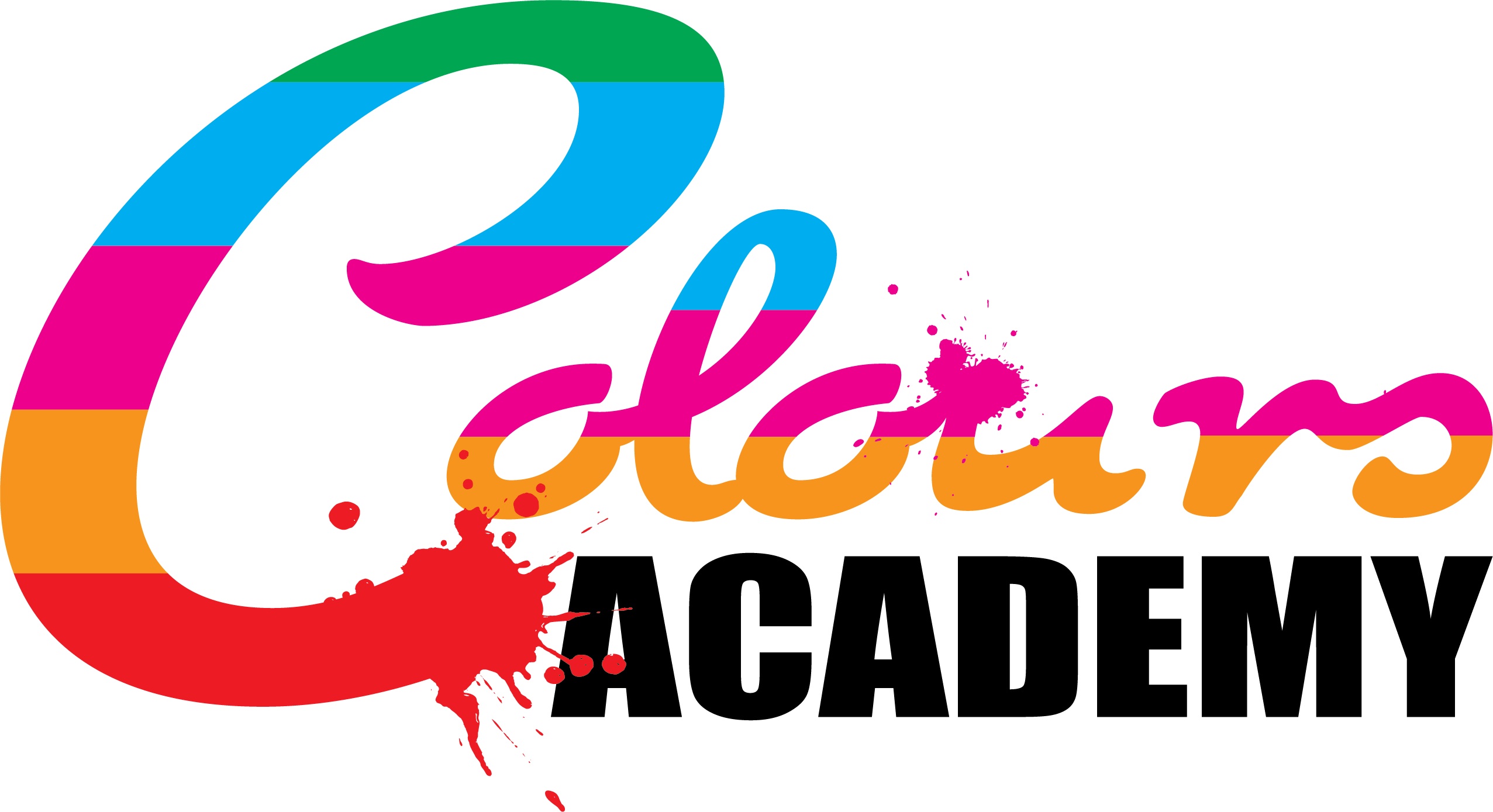 Last updated: April 2021Next Review: April 2022This Code of Conduct is intended as a guide and a help to all school staff.  It sets out standards of conduct which staff are expected to follow when within, or representing the Academy.  This code is not exhaustive but is written to assist staff and it is important that staff should take advice and guidance if necessary. If in doubt ask. The underlying purpose is to ensure that the Academy provides a high quality service to its pupils and to promote public confidence in the integrity of the School.It takes in the requirements of the law and attempts to define the required levels of professionalism to ensure the well-being of the School, its staff and its customers.It has been drafted to comply with School Policies and Procedures.Staff are requested to read this Code carefully and consider the issues which it raises.The Head Teacher should also ensure that all staff are aware of the Code’s contents and are fully briefed on its implications.Reference to this Code will be made in all contacts of employment, and copies will be given to all staff.  In addition, the induction programme for all new staff will reinforce the principles of this Code.Investigations of alleged breaches of this Code will be covered under the School’s Disciplinary procedures and related codes of practice.CODE OF CONDUCTEXCLUSIVITY OF SERVICEStaff’s off-duty hours are their personal concern, but they should avoid a position where duty and private interests conflict. This includes:Staff members making online associations/friendships with current pupils via social networking sites such as Facebook and Instagram.Staff members using texting/email facilities on either their mobile phone  or PC/Mac to communicate with current pupils.The above amendments have been included to safeguard the safety of pupils and the safety and professional integrity of Academy staff.The School does not seek to preclude staff unreasonably from undertaking additional employment but you are required to devote your full time, attention and abilities to your duties during your working hours and to act in the best interests of the Academy at all times.  Accordingly, you must not, without the written consent of the Head Teacher, undertake any employment or engagement which might interfere with the performance of your duties or conflict with the interests of the Academy. It follows that, regardless of whether you are employed on a full-time or fractional contract, you are required to notify the Head Teacher of any employment or engagement which you intend to undertake whilst in the employment of the Academy. (including any such employment or engagement which commenced before your employment began with the Academy).SPECIFIC ASPECTSHealth and Safety: Staff must take care of their personal hygiene, safety and welfare, and that of other persons who may be affected by their acts or omissions.  All staff must comply with the requirements of the Academy Health and Safety policy and relevant legislation and regulations, and also ensure that  pupils do likewise.Fire: Staff must  familiarise themselves with the fire precautions, procedures and drill routines.  They must regard practice fire drills or building evacuations in a positive manner, and ensure they are perceived by pupils as an essential precaution to prevent risk of injury or fatality.Business Practice:  Staff must maintain an impeccable standard of integrity in all their professional relationships.Media:  Other than on matters of publicity, only the Head Teacher is authorised to speak or send any communication on behalf of the Academy to members of the press or broadcast media. This decision is to avoid any embarrassment or unfair pressure on staff. This authorisation may be extended by the Head Teacher to other staff members.Copyright: Staff shall observe copyright laws on computer software, audio-visual and printed material. Data Protection ActIt is the responsibility of all employees to ensure the Academy’s compliance with the Data Protection Act.  Personal data must only be used to assist you to carry out your work; it must not be given to people who have no right to see it. All staff should maintain the security of all computerised databases of information on individuals, whether they are staff, pupils or members of the general public. Staff should refer any queries to the Head Teacher.GENERAL POINTSStaff should display the highest possible standards of professional behaviour that is required in an educational establishment.Staff should seek to co-operate with their colleagues, providing support, help  and guidance as required by them and their line manager, and enable effective communication throughout the Academy. Staff should not use their position in the Academy for private advantage or gain. Staff should avoid words and deeds that might bring the School into disrepute or might undermine colleagues in the perception of others (staff/pupils/parents/community).Staff should be aware of, and should follow Academy policies systems and procedures.  They should normally communicate through the line management structure, and should ensure pupils do likewise.Continuing professional development and support shall be provided by the School and, where appropriate and agreed, will be based on the objectives of the School Development Plan.  Periodically, employees will be required to attend certain training activities.Staff should attend their place of work punctually in accordance with their conditions of service and at the times agreed with their employer. Those unable to avoid being late or absent should, whenever possible, give as much notice to the Head Teacher so that alternative cover arrangements may be made. ADMINISTRATIVE DUTIESTeaching staff shall maintain and properly complete a register for all classes.  In order to ensure safeguards both for staff and pupils, staff must obtain permission from the Head Teacher:before taking pupils off the Academy premises;before arranging for any visiting speakers;before incurring any expenditure on behalf of the Academy.CONFIDENTIALITYStaff shall maintain the appropriate levels of confidentiality with respect to student and staff records and other sensitive matters. They should take care not to discuss issues of particularly sensitive matters within the School community which could cause distress to Academy staff, pupils or parents. If any member of staff is in any doubt with regard to the guidelines of this Code, and how they apply in any particular situation, then please consult with the Head Teacher.  It is re-emphasised that this Code is intended to be a help and to enable fairness and equity between all staff.PROFESSIONAL BEHAVIOURProfessional behaviour is a generic term, but within this Code of Conduct includes such aspects as:acting in a fair, courteous and mature manner to pupils and colleagues. co-operating and liaising with colleagues, as appropriate, to ensure pupils receive a coherent and comprehensive educational service;endeavouring to assist the Academy achieve its corporate and strategic objectives – in particular, by adopting a positive attitude to marketing and the achievement of quality and equality;respect for Academy property;maintaining the image of the Academy through standards of dress, general courtesy, correct use of Academy stationery, etc.;taking responsibility for the behaviour and conduct of pupils in the classroom  and sharing such responsibility elsewhere on the premises;being fit for work (ie not adversely influenced by drugs, alcohol, etc.);being familiar with job requirements (eg proper preparation, use of suitable methods/systems, maintenance of appropriate/required records, etc), including keeping up-to-date with developments relevant to the job.being familiar with communication channels and School procedures applicable to both pupils and staff;ensuring all assessments/exams/tests are conducted in a fair and proper (prescribed) manner, and that procedures are strictly followed with respect to confidentiality and security;respect for the rights and opinions of others.DISCIPLINARY RULESThe following are examples of behaviour which the School finds unacceptable.  The list is not exhaustive and it is acknowledged that it will be necessary to exercise judgement in all cases and to be fair and reasonable in all the circumstances.  Any form of physical/verbal violence towards pupils.Physical violence, actual or threatened towards other staff or visitors to the Academy.Sexual offences, sexual insults or sexual discrimination against pupils, other staff or visitors to the Academy.Racial offences, racial insults or racial discrimination against pupils, other staff or visitors to the Academy.Theft of Academy monies or property and of monies or property of colleagues or visitors to the Academy.  Removal from Academy premises of property which is not normally taken away without the express authority of the Principal or of the owner of the property may be regarded as gross misconduct.Deliberate falsification of documents such as time sheets, subsistence and expense claims for the purpose of gain. Acceptance of bribes or other corrupt financial practices.Wilful damage of Academy property or of property belonging to other staff or visitors to the Academy.Wilful disregard of safety rules or policies affecting the safety of pupils, other staff or visitors to the Academy.Any wilful act which could result in actionable negligence for compensation against the Academy.Refusal to comply with reasonable instructions given by staff with a supervisory responsibility.Gross neglect of duties and responsibilities.Unauthorised absence from work.Being untruthful and/or engaging in deception in matters of importance within the Academy community.Deliberate breaches of confidentiality particularly on sensitive matters.Being incapable by reason of alcohol or drugs (not prescribed for a health problem) from fulfilling duties and responsibilities of employment.Conduct which substantially brings the name of the Academy into disrepute or which seriously undermines confidence in the employee.The following are examples of behaviour which could lead to formal disciplinary warnings.Unsatisfactory timekeeping without permission.Neglect of safety rules and procedures.  Some offences of wilful neglect may be regarded as gross misconduct.Breaches of confidentiality.  Deliberate breaches on sensitive matters maybe regarded as gross misconduct.Failure to comply with reasonable work related requirements or lack of care in fulfilling the duties of the post.Behaviour towards other employees, pupils, and visitors which gives justifiable offence.  Certain behaviour giving rise to offence may be regarded as gross misconduct. Acting in a manner which could reasonably be regarded as rude, impolite, contemptuous or lacking appropriate professional demeanour.  In certain circumstances such behaviour may be regarded as gross misconduct.Conduct which it is considered adversely affects either the reputation of the Academy or affects confidence in the employee.  Certain conduct may be regarded as gross misconduct.